Всероссийская олимпиада школьников по географии(школьный этап) 8 классМаксимальное количество баллов – 66Время выполнения – 1,5 астрономических часаВо время выполнения заданий не допускается использование атласов и других источников информации.Задание 1. (15 баллов)Выберите верный ответ (утверждение):На каком материке находится вулкан Эребус?а) Северная Америка	б) Южная Америкав) Австралия	г) АнтарктидаКакой населённый пункт России известен благодаря	платкам с ярким рисунком?а) Павловский Посад	б) Гжельв) Городец	г) ЖостовоВ какой стране находится город Оденсе, в котором открыт дом-музей Г.Х.Андерсена?а) Швеция	б) Норвегия	в) Дания	г) ГерманияВ какой стране основная часть населения сосредоточена в относительно неширокой южной полосе?а) Египет	б) США	в) Канада	г) КитайМасштаб плана 1:5000. Какому расстоянию на местности соответствует участок плана длиной 4 см?а) 20 м	б) 200 м	в) 500 м	г) 2000 мКто открыл водопад Виктория?а) Н.И.Вавилов	б) Васко да Гамав) В.В.Юнкер	г) Д. ЛивингстонКак называют влажные экваториальные леса Южной Америки? а) сельва	б) пампа	в) кампос	г) прерииВозле берегов какого материка расположен остров Тасмания? а) Австралия	б) Африкав) Южная Америка	г) Северная АмерикаКакое озеро является самым длинным?а) Виктория	б) Танганьика	в) Тана	г) НьясаВыберите материк, на котором обитает окапи. а) Африка	б) Евразияв) Северная Америка	г) Южная АмерикаКакая страна находится в Южной Америке?а) Мьянма	б) Мали	в) Лесото	г) ЭквадорВыберите океан, в котором находится Саргассово море. а) Тихий	б) Северный Ледовитыйв) Атлантический	г) ИндийскийВыберите строку, в которой перечислены только части света. а) Азия, Северная Америка, Южная Америкаб) Африка, Азия, Америка, Антарктида в) Южная Америка, Австралия, Европа г) Евразия, Антарктида, АфрикаИглу является традиционным жилищем:а) индейцев	б) эскимосов	в) чукчей	г) папуасовЧем знаменит населённый пункт Черапунджи? а) Там выпадает очень мало осадков.б) Там отмечены очень низкие температуры воздуха. в) Там выпадает большое количество осадков.г) Там отмечены очень высокие температуры воздуха. Внесите буквы ответов в таблицу:Задание 2. (20 баллов)Определите по фрагментам контурных карт географические объекты, обозначенные знаком «?».А)	 	залив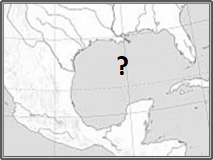 Б)	Река	,	море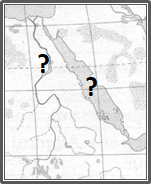 В)	 	пролив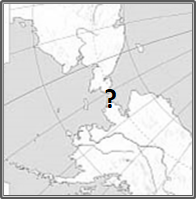 Г)	 	залив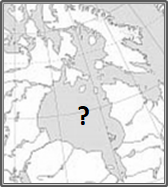 Д)	Пролив  	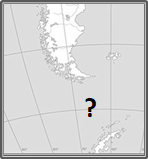 На	картосхеме	обозначьте	цифрами	страны	в	соответствии	с	их порядковыми номерами в списке.Страны: 1– Польша, 2 – Италия, 3 – Испания, 4 – Норвегия, 5 – Швеция, 6 –Финляндия, 7 – Франция, 8 – Исландия.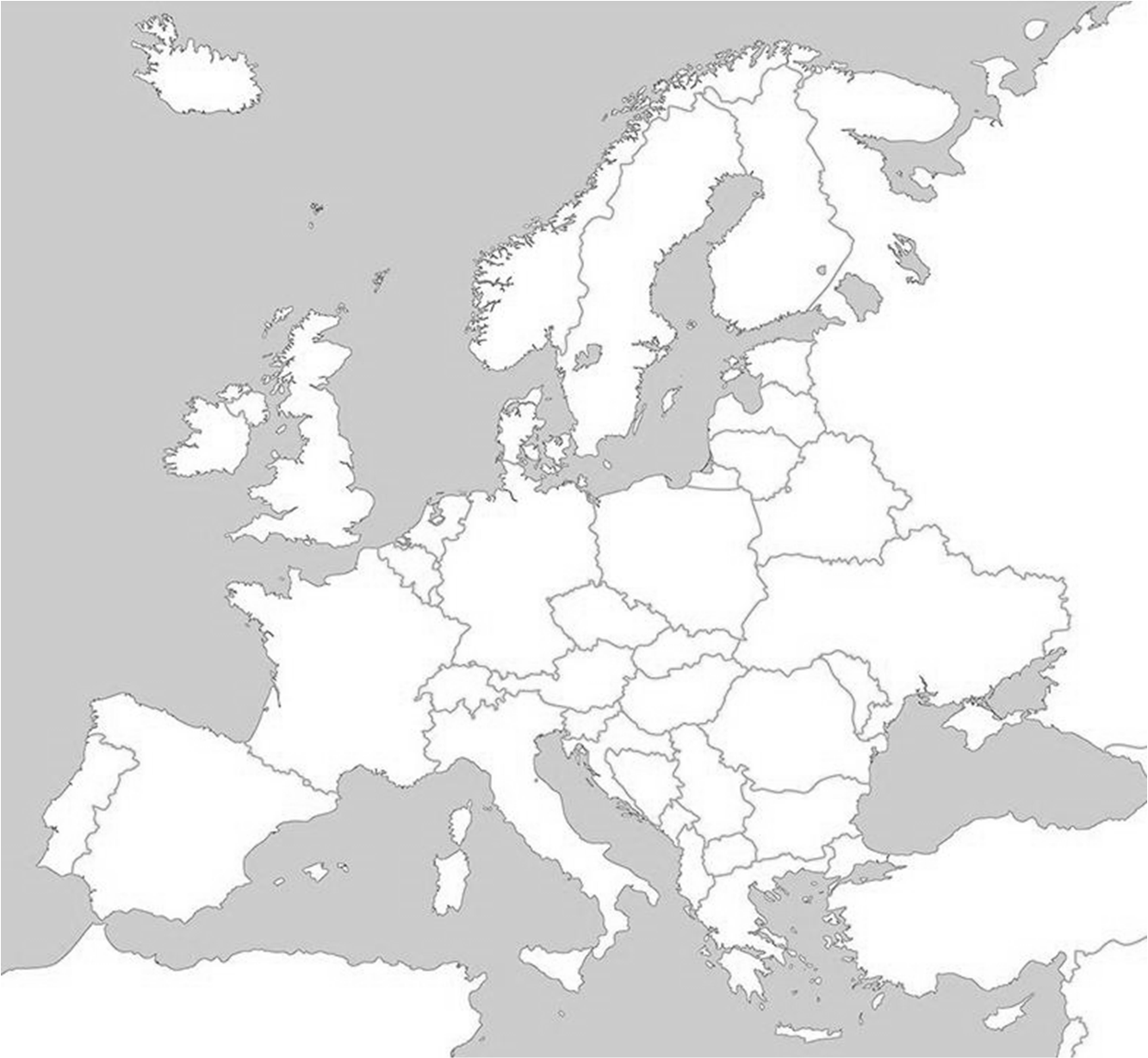 Укажите номера стран, к которым относится информация: Здесь находится резиденция Санта-Клауса 	Стране принадлежат Канарские острова 	Родина Николая Коперника 	Здесь находится Пизанская башня 	Занимает Апеннинский полуостров  	Здесь находится университет Сорбонна 	Местные жители называют страну Суоми – «страна болот» 	Народный танец называется Тарантелла 	«Страна льда и огня» 	Родина Ф.Нансена, Р.Амундсена, Т.Хейердала 	Знаменитый композитор – Эдвард Григ 	Столица расположена на берегах реки Сены 	Задание 3. (4 балла)Вашему	вниманию	предлагаются	вопросы	и	задания,	связанные	с Калининградской областью.Перечислите названия океанов по мере их удалённости от Калининграда(начав с ближнего).  	Почему деревья на Куршской косе наклонены с запада на восток?Назовите две страны, которые нужно пересечь, чтобы доехать из Калининграда до Смоленской области – ближайшей к нашему региону области Российской Федерации (на московском направлении).С какой страной Калининградская область граничит на юге? 	Задание 4. (16 баллов)Определите, на банкнотах (денежных знаках) каких государств из приведённого ниже списка в разные периоды были использованы изображения, указанные в таблице. Внесите во вторую графу таблицы порядковые номера государств из списка.Государства: 1– Китай, 2– Канада, 3 – Новая Зеландия, 4 – Монголия, 5 –Австралийский Союз, 6 – Япония, 7 – Руанда, 8 – УзбекистанУкажите	номера	стран,	национальная	валюта	которых	носит	такие названия:Тугрик –  		     Иена –  	     Юань –  		Подпишите под фотографиями названия птиц, которые указаны в таблице.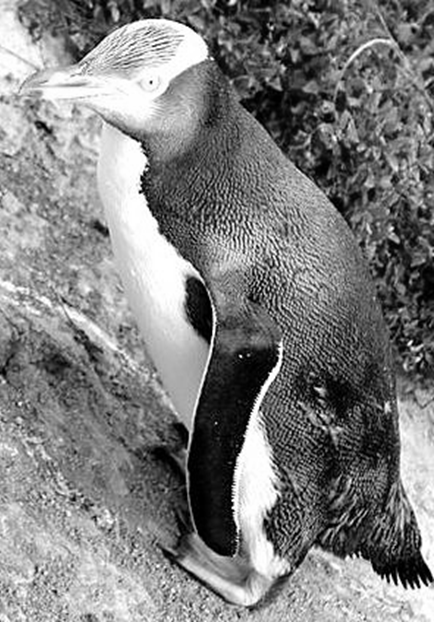 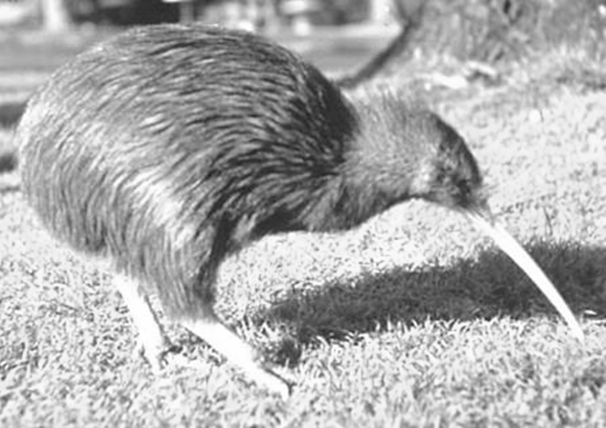 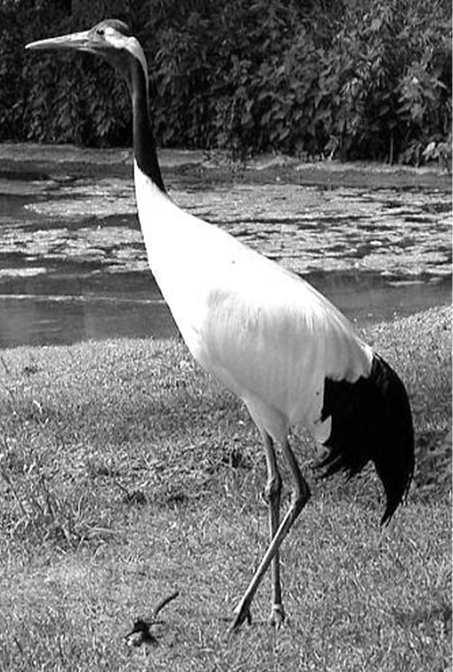 А) 	Б) 	В)  	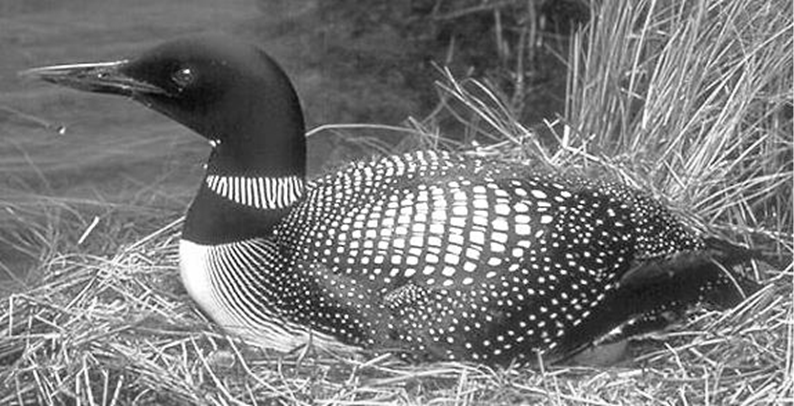 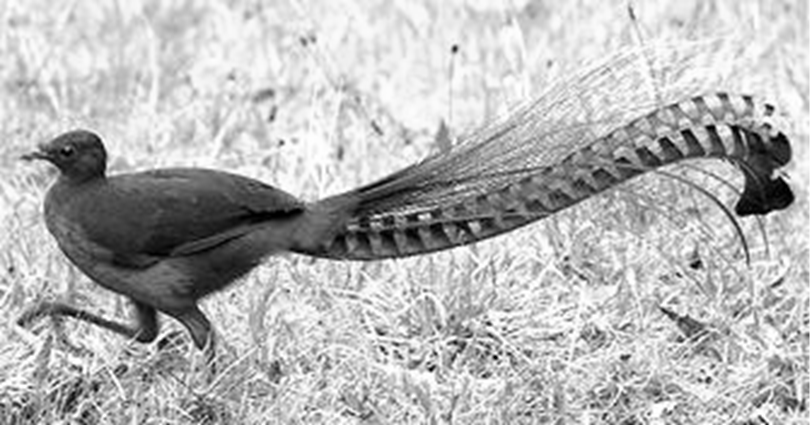 Г)		Д) 	Задание 5. (5 баллов)Какая пустыня богаче подземными водами – каменистая, песчаная или глинистая? Обоснуйте свой ответ.  	В Африке в тропических широтах вдоль побережья Атлантического океана протянулась пустыня Намиб. Среднегодовое количество атмосферных осадков здесь не превышает 15 мм. В истории метеонаблюдений был период, когда в течение 20 лет в пустыне не выпало ни единой капли дождя. Чем объясняется почти полное отсутствие осадков в пустыне Намиб? Укажите две причины. Какая пустыня Южной Америки, расположенная между 22° ю. ш. и 27° ю. ш., по географическому положению, условиям формирования очень похожа на пустыню Намиб?  	Задание 6. (6 баллов)Ниже приводятся стихотворные строки А.Усачева, И.Данилова, А.Шауки (египетский поэт), С.Беляева. Некоторые географические названия пропущены (напечатана линия). Напишите эти слова. Обратите внимание: строки должны рифмоваться.Есть в Южной Америке горы-гиганты. Они называются коротко –	.На Земле нет выше места, Чем вершина		. Заберись на	– И увидишь всё окрест.В ожерелье снежных сопок, В алом зареве рябин,На заре российских тропок Распростёрся	. Продуваемый норд-остом, С горьким запахом волны, Распростёрся чудо-остров На четыре стороны…Как сладость надежды, нам влага его дорога. Как амбра, смуглы и душисты его берега.Пусть мутен и глинист – он райские реки затмил, Святой, полноводный, извечный кормилец наш	.Известно всем: есть мыс Лопатка На полуострове	.Взревел мотор… Лечу под облаками.А под крылом родного края ширь: То синими целинными полями, То белыми Саянскими хребтамиМеня встречает вешняя	.Вопрос12345678Ответ9101112131415Изображения№Ковры с национальным колоритом, архитектурные комплексы Бухарыи Самарканда, цветок хлопчатникаПрофиль королевы Елизаветы II, пингвин хойхо, птица кивиСухэ-Батор, Чингисхан, стрельба из лука, лошади Пржевальского;юрта на повозке, запряжённой быкамиКартины арктической природы, хоккей, королева Елизавета II,полярные гагарыМао Цзэдун, панорама реки Хуанхэ в скалах, пейзаж ГималаевЖенщина банту на фоне вулканов Вирунга, кофейные зёрнаГора Фудзи, цветение сакуры, журавлиКоролева Елизавета II, ветка эвкалипта, созвездие Южный Крест,ветка акации, птица лирохвост; волы, перевозящие шерсть